Bicycle Safety and Maintenance Questionnaire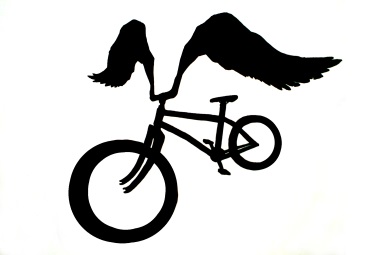 I think I can:  Definitely Not  MaybeEasilyAdjust my helmet             1                     2         3                        4                               5Use the correct hand signals while biking             1                     2         3                        4                               5Ride a bike safely on the street with cars             1                     2         3                        4                               5Lock my bike securely             1                     2         3                        4                               5Figure out if something is wrong with my bike             1                     2         3                        4                               5Use a map to choose a safe bike route             1                     2         3                        4                               5Merge to make a left hand turn             1                     2         3                        4                               5Ride my bike in all kinds of weather             1                     2         3                        4                               5Ride my bike places I want to go             1                     2         3                        4                               5